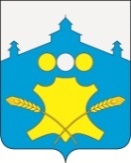 АдминистрацияБольшемурашкинского муниципального районаНижегородской областиПОСТАНОВЛЕНИЕ04.05.2018 г.                                                                     № 176О внесении изменений в административный регламент администрации Большемурашкинского муниципального района на предоставление муниципальной услуги «Организация и проведение проверок при осуществлении муниципального жилищного контроля на территории Большемурашкинского муниципального района», утвержденный постановлением администрации Большемурашкинского муниципального района от 16.05.2014 г. № 353        В  соответствии с протестом прокуратуры от 24.04.2018 №2-3-2018/14 и в целях привидения в соответствии с действующим законодательством РФ администрация Большемурашкинского муниципального района   п о с т а н о в л я  е т:1. Внести изменения в административный регламент администрации Большемурашкинского муниципального района на предоставление муниципальной услуги «Организация и проведение проверок при осуществлении муниципального жилищного контроля на территории Большемурашкинского муниципального района», утвержденный постановлением администрации Большемурашкинского муниципального района от 16.05.2014г. №353 (далее – Регламент):1.1. По тексту Регламента слова «Отдел жилищно-коммунального хозяйства  администрации Большемурашкинского  муниципального района Нижегородской области» заменить на «Отдел капитального строительства, архитектуры и жилищно-коммунального хозяйства администрации Большемурашкинского муниципального района Нижегородской области (далее – ОКСАиЖКХ)»;1.2. Наименование раздела V Регламента, изложить в следующей редакции:   «V. Досудебный (внесудебный) порядок обжалования решений и действий (бездействия) органа, предоставляющего государственную услугу, органа предоставляющего муниципальную услугу, многофункционального центра, организаций, а так же их должностных лиц, государственных или муниципальных служащих, работников.» 1.3. Пункт 2,  раздела V Регламента, изложить в следующей редакции: «2. Предметом досудебного обжалования заявителем могут являться решения и действия (бездействие) должностного лица ОКСАиЖКХ администрации Большемурашкинского муниципального района в ходе предоставления муниципальной услуги на основании настоящего Регламента.Заявитель имеет право на досудебное (внесудебное) обжалование решений и действий (бездействия), принимаемых (осуществляемых) в ходе предоставления муниципальной услуги, в том числе в случаях:нарушения срока регистрации заявления;нарушения срока предоставления муниципальной услуги;требования у заявителя документов, не предусмотренных нормативными правовыми актами Российской Федерации, нормативными правовыми актами Нижегородской области и органа местного самоуправления, для предоставления муниципальной услуги;отказа в приеме документов, представление которых предусмотрено нормативными правовыми актами Российской Федерации, нормативными правовыми актами Нижегородской области, муниципальными нормативными правовыми актами органа местного самоуправления, для предоставления муниципальной услуги, у заявителя;отказа в предоставлении муниципальной услуги, если основания отказа не предусмотрены федеральными законами и принятыми в соответствии с ними иными нормативными правовыми актами Российской Федерации, нормативными правовыми актами Нижегородской области, муниципальными нормативными правовыми актами органа местного самоуправления;затребования с заявителя при предоставлении муниципальной услуги платы, не предусмотренной нормативными правовыми актами Российской Федерации, нормативными правовыми актами Нижегородской области, муниципальными нормативными правовыми актами органа местного самоуправления;отказа должностного лица органа местного самоуправления, предоставляющего муниципальную услугу, в исправлении допущенных опечаток и ошибок в выданных в результате предоставления муниципальной услуги документах либо нарушения установленного срока таких исправлений;нарушение срока или порядка выдачи документов по результатам предоставления государственной или муниципальной услуги;приостановление предоставления государственной или муниципальной услуги, если основания приостановления не предусмотрены федеральными законами и принятыми в соответствии с ними иными нормативными правовыми актами Российской Федерации, законами и иными нормативными правовыми актами субъектов Российской Федерации, муниципальными правовыми актами. В указанном случае досудебное (внесудебное) обжалование заявителем решений и действий (бездействия) многофункционального центра, работника многофункционального центра возможно в случае, если на многофункциональный центр, решения и действия (бездействие) которого обжалуются, возложена функция по предоставлению соответствующих государственных или муниципальных услуг в полном объеме.»    1.4. Пункта 3,  раздела V Регламента, изложить в следующей редакции: «3. Лица, указанные в пункте 1 настоящего раздела либо их представители, а также иные заинтересованные лица имеют право обратиться с жалобой на действия (бездействие) и решения, принятые сотрудниками ОКСАиЖКХ администрации Большемурашкинского муниципального района при предоставлении муниципальной услуги (далее – жалоба) может быть подана в письменной форме либо в электронной форме в орган местного самоуправления.Жалоба может быть направлена по почте, через МФЦ, с использованием информационно-телекоммуникационной сети Интернет, Интернет-сайта администрации Большемурашкинского муниципального района, Единого портала либо Регионального портала, а также может быть принята при личном приеме заявителя.»2. Управлению делами обеспечить размещение настоящего постановления на официальном сайте администрации Большемурашкинского муниципального района в информационно-телекоммуникационной сети «Интернет»  (И.Д.Садкова) 3.   Контроль за исполнением настоящего постановления возложить на заместителя главы администрации Д.А.Макарова.И.о.главы администрации района                                                                     Р.Е.Даранов    СОГЛАСОВАНО: Заместитель главы администрации                                                            Д.А. МакаровУправляющий  делами                                                                                 И.Д. СадковаНачальник сектора правовой, организационной, кадровой работы и информационного обеспечения                                                                  Г.М. Лазарева